НАЦІОНАЛЬНИЙ УНІВЕРСИТЕТ БІОРЕСУРСІВІ ПРИРОДОКОРИСТУВАННЯ УКРАЇНИКАФЕДРА КОНСТРУЮВАННЯ МАШИН І ОБЛАДНАННЯЗ А Т В Е Р Д Ж У Ю:Заступник з наукової роботи декана факультета конструювання та дизайну ________________ Ю.О. Ромасевич «___» ________________ 2017 р.ЗВІТПРО РОБОТУ СТУДЕНТСЬКОГО НАУКОВОГО ГУРТКА"Комп’ютерна графіка та твердотільне моделювання"У 2016-2017 Н.Р.Розглянуто і схвалено на засіданні кафедриНарисної геометрії, комп’ютерної графіки та дизайну"30" травня 2017 р., протокол №10Керівники гуртка: д.т.н., проф.                           	В.М. НесвідомінКиїв – 2017Гурток «Комп’ютерна графіка та твердотільне моделювання»Список діючих членів гуртка (2016-2017 н.р.)Гриценко М. - МОБ–1501Хуторянська Ю. - БУД–1504Стельмах М. - БУД –1504Новак Є.- МОБ–1503та інші студенти, які періодично здійснюють ту чи іншу діяльність гуртка. Зокрема, ст. КД-1301 Приходько П., Рибачок О. виконували 3 моделі вузлів мобільного госпіталя - керівник Кочаровський О.П.Керівники гуртка: проф. кафедри нарисної геометрії, комп’ютерної графіки та дизайну   В.М. Несвідомін.Назва гуртка – «Комп’ютерна графіка та твердотільне моделювання».Звітний період – 2016-2017 навчальний рік.Наукова спрямованість гуртка – створення 3 моделей об’єктів та процесів в сучасних середовищах комп’ютерної графіки Компас, SolidWorks, Autodesk Inventor, ArchiCAD, їх презентація на різних рівнях конференцій, можливе практичне впровадження.Кількість членів гуртка – 8.Кількість студентів, залучених до роботи гуртка (не членів гуртка) – немає.Результативні показники роботи гуртка:- кількість тез, матеріалів доповідей членів гуртка;- кількість статей, опублікованих членами гуртка – 0;- кількість статей членів гуртка, опублікованих у фахових виданнях, у т.ч. у співавторстві з керівником гуртка (зазначити назву, П.І.П. автора і т.д.);- кількість патентів на корисну модель або винахід, отриманих членами гуртка- виступи студентів-учасників гуртка в семінарах, конференціях, тощо;- кількість студентів-учасників гуртка у виставках, форумах, фестивалях – 0;- кількість студентів-учасників гуртка в Міжнародних та Всеукраїнських наукових студентських олімпіадах, Всеукраїнському конкурсі студентських наукових робіт;забезпечення діяльності Web-сторінки гуртка –https://nubip.edu.ua/node/34363НУБіП України								Ф-7.5-2.2.3-02План-графік роботи наукового гуртка «Комп’ютерна графіка та твердотільне моделювання» на 2016-2017 навчальний рікКерівники наукового гуртка  «Комп’ютерна графіка та твердотільне моделювання» 	_______________ 	В.М. НесвідомінЗавідувач кафедри _________________ 				С.Ф. ПилипакаДодаток АСтельмах М. та Хуторянська Ю. в НТУ «Харківський політехнічний інститут»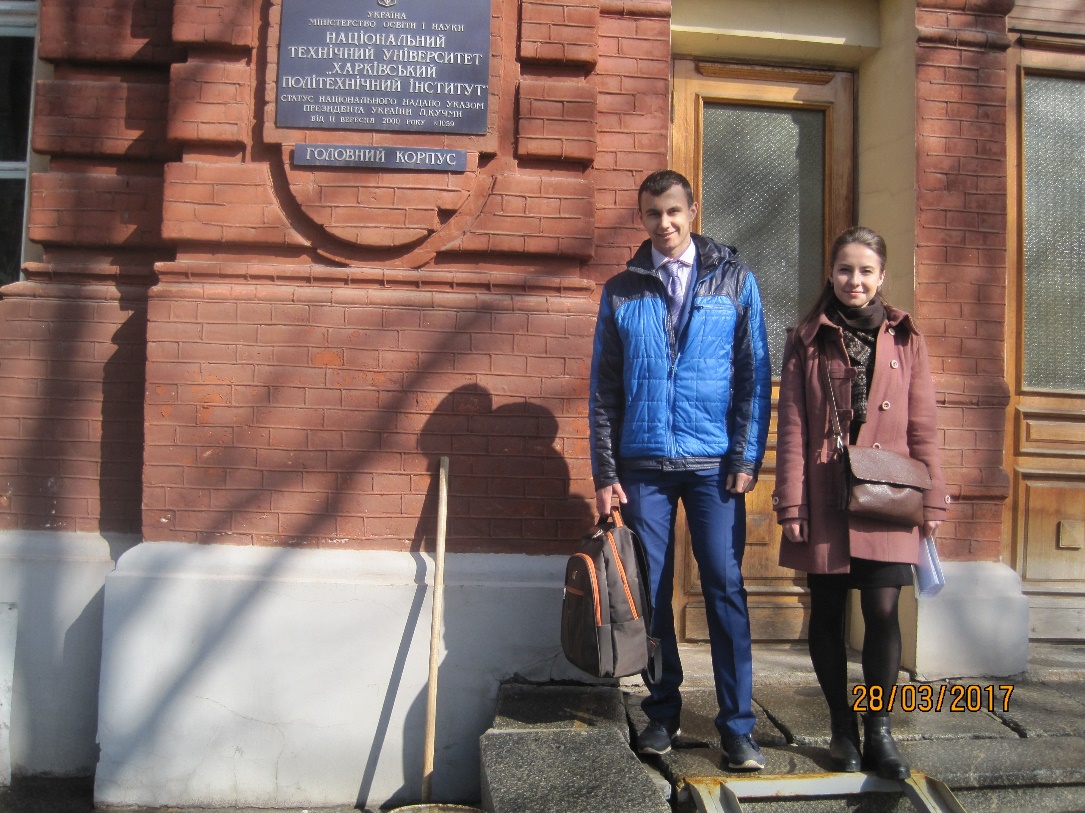 Олімпіада з 3D моделювання в НУБіП України 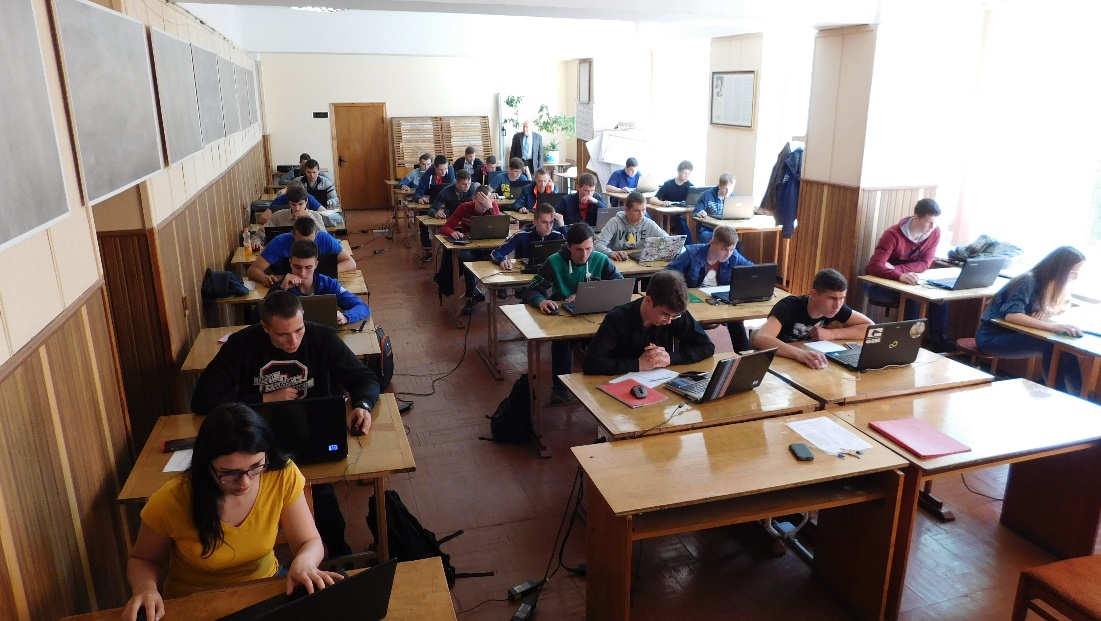 Студентські роботи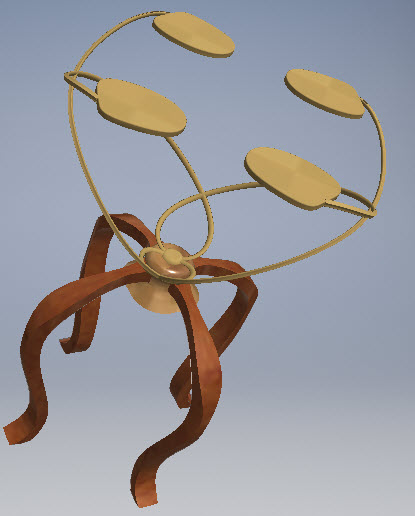 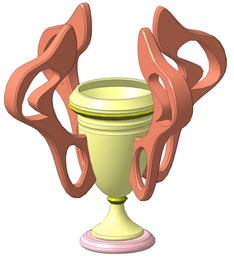 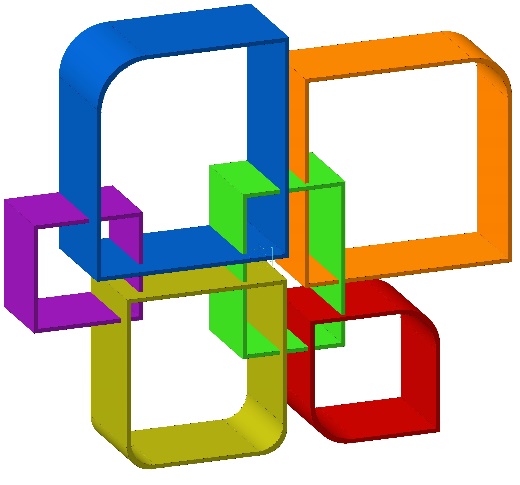 Витяг з протоколу № 10засідання кафедри нарисної геометрії, комп’ютерної графіки та дизайнувід 30 травня 2017 рокуПРИСУТНІ: зав. каф., проф. Пилипака С.Ф., проф. Несвідомін В.М., доц. Бабка В.М. доц. Грищенко І.Ю., ст. викл. Несвідомін А.В., ст. викл. Кремець Т.С.СЛУХАЛИ: Інформацію зав. каф. Пилипаки С.Ф. про звіт щодо роботи студентського наукового гуртка "Комп’ютерна графіка та твердотільне моделювання" у 2016-2017 н.р.ВИСТУПИЛИ: Бабка В.М., доц., Несвідомін В.М., проф.УХВАЛИЛИ: Заслухавши і обговоривши інформацію зав. каф. Пилипаки С.Ф., затвердити звіт про роботу студентського наукового гуртка "Комп’ютерна графіка та твердотільне моделювання"  у 2016-2017 н.р.Зав. кафедри, професор							Пилипаки С.Ф.Секретар, ст. викл.							Несвідомін А.В.Назва тезиЗбірникАвтори№ п/пДані патентуНазваАвториНазва конференціїМісце проведення Назва організаціїДата проведенняУчасники71-ї всеукраїнської науково-практичної студентської конференції «Наукові здобутки студентів у дослідженнях технічних та біоенергетичних систем природокористування: конструювання та дизайн»КиївФакультет конструювання та дизайнуБерезень 2017 рокуДоповідь Новака Є. на тему «Побудова 3 моделі тормозного вузла з подальшим його виготовлення на станках з ЧПУ» Всеукраїнська олімпіада з 3D моделюванняКиївНаціональний авіаційнийу університетКвітень 2017 рокуГриценко М.,Гречаний Я., Мандрика ВОлімпіада з 3D моделюванняКиївНУБіП УкраоїниТравень 2017 рокуНазва навчальної дисципліни/КонкурсаІм’я та прізвище студентаКерівникМісце проведенняРезультатВсеукраїнського конкурсу студентських наукових робіт з галузі науки «Прикладна геометрія, інженерна графіка та ергономіка».Хуторянська Ю.П.,Стельмах М.О.Проф. Пилипака С.Ф.НТУ «Харківський політехнічний інститут»1 місце№ п/п№ЗаходиДата проведенняМісце проведенняВідповідальний1Затвердження тем наукових досліджень20.09.16 р.ауд. 220 к.11Несвідомін В.М.2Аналіз публікацій за темою досліджень25.10.16 ауд. 220 к.11Несвідомін В.М.3Олімпіада з НГ22.12.16 ауд. 215 к.11Несвідомін В.М..4Олімпіада з 3D моделювання в Національному авіаційному університетіКвітень 2017 ауд. 215 к.11Несвідомін В.М..5Олімпіада з 3D моделювання в НУБіП УкраїниТравень2017ауд. 215 к.11Несвідомін В.М..